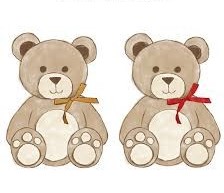 CZERWIEC   -  Grupa  -  MISIEKRĄG TEMATYCZNY :  RODZINKA, ACH RODZINKA  Z                                                             NIMI MIŁA KAŻDA CHWILKA  Tematy tygodnia: -   Najlepszy czas, to czas spędzony z       mamą i tatą.- Góry , morze, wieś jezioro, gdzie rodzice nas zabiorą?Umiejętność ogólna:- wdrażanie do uważnego słuchania utworów literackich i wypowiadania się na    podany temat.- poznanie sposobów spędzania czasu wolnego z rodziną oraz rozumienie    konieczności  pomagania w pracach domowych- konstruktywne radzenie sobie w sytuacjach konfliktowych i rozwiązywanie ich w    sposób akceptowalny społecznie.- uświadomienie zagrożeń związanych z funkcjonowaniem w świecie społecznym w   tym poznanie zasad bezpiecznego wypoczynku.- zachęcenie do prezentowania ekspresji artystycznej, prezentowania swoich osiągnięć   i nabytych umiejętności.- okazywanie innym szacunku, przywiązania i sympatiiWIERSZ  „Bezpieczeństwo przede wszystkim”Letnie podróżemałe i duże,Uczą lepiej niż szkoła.Ale podróżny musi być czujnychociaż przygoda woła.Bo bezpieczeństwo jest najważniejsze,czy w górach czy na plaży.I każdy z nas przestrzega zasad,bo wie, co się może wydarzyć.PIOSENKA  „Uśmiechnij się”
.I. Uśmiechnij się kochana mamo
Najlepsza z wszystkich mam
Przytulę się do Ciebie mocno
I sto całusów dam.Ref.: Kochana mamo dziś dla Ciebie
chcę wyczarować złotą rybkę,
Niech spełni wszystkie twe życzenia
Mamusiu żyj 100 lat..II. Uśmiechnij się kochany tato,
zmęczony jesteś wiem,
lecz weź mnie proszę na kolana
a ja przytulę Cię.Ref.: Kochany tato dziś dla Ciebie
chcę wyczarować złotą rybkę,
Niech spełni wszystkie twe życzenia
Tatusiu żyj 100 lat.„KOLOROWY DZIEŃ – DZIEŃ KOLOROWYCH SKARPETEK’’- 10.VI.2022. W tym dniu proszę żeby dzieci założyły kolorowe - wzorzyste skarpetki (mogą być nie do pary)